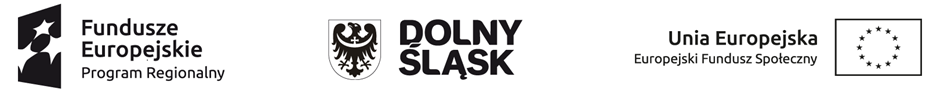 Minimalny wzór szczegółowego harmonogramu realizacji wsparcia w projekcieRodzaj wsparciaData realizacji wsparcia     Godziny w których  wsparcie jest realizowane (od … do….)Dokładny adres realizacji wsparcia Szkolenie indywidualne13.09.20218.00-16.00Ul. Okrzei 12, LegnicaSzkolenie indywidualne14.09.20218.00-17.00Ul. Okrzei 12, Legnica